BI-WEEKLY TIME SHEET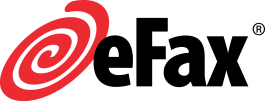 Employee Name:Supervisor:Supervisor:Department:Period:DateDayClock In Clock OutBegin BreakBreakTotal Hours WorkedTotal Overtime HoursWeekly TotalsDateDayClock In Clock OutBegin BreakBreakTotal Hours WorkedTotal Overtime HoursWeekly TotalsEmployee Signature:Date:Supervisor Signature:Date: